UNIT IIPROGRAMMING OF 8085 PROCESSORInstruction -format and addressing modes – Assembly language format – Data transfer, data manipulation& control instructions – Programming: Loop structure with counting & Indexing – Look up table - Subroutine instructions – stack*****************************************************************************************Instruction FormatInstruction:It is a command given to the microprocessor to perform given task on specified data.Each instruction has two parts viz. task to be performed known as operation code or opcode and second is the data to be operated upon known as operand. The Operand can be used in many different ways e.g. 8 bit data or 16 bit data or internal register or memory location or 8 bit or 16 bit address. 8085 Instructions can be classified based on the size they occupy in memory or by the functions they perform. Figure shows the classification of the instructions.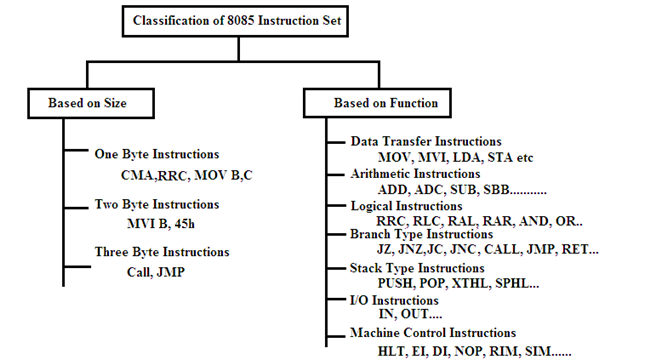 Fig: Classification of Instruction Set of 8085**************************************************************************************Discuss in detail about the 8085 instruction set and explaining about the various types of   operation.[December 2013,April 2011,June 2016][April 2018]************************************************************************************1.1.Instruction FormatBased on the size, the instructions can be classified are as followsOne byte Instructions: These instructions are of one byte in size and hence occupy one memory location in RAM. Examples are CMA, RLC, RRC, RAL, RAR, STC, CMC etc. These instructions do not require any operand to be specified with the instructions; instead the operand is implied in the instructions.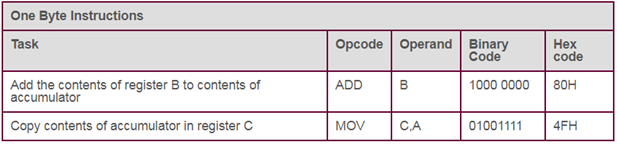 Two Byte Instruction: These instructions of two byte (16-bits) in size and hence will occupy two memory locations in RAM. Examples of such instructions are MVI C, 0A;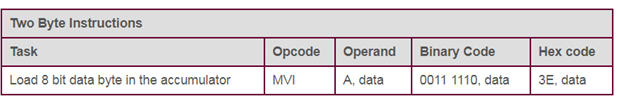 Three Byte Instructions: These are of three byte in size and hence occupy three locations in memory (RAM). Examples of such instructions are CALL, JMP etc.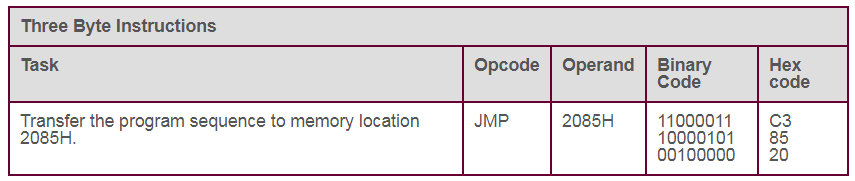 *****************************************************************************************Explain the classification of Instruction set with example.Explain logical instruction with example.				(December 2015)*****************************************************************************************Instruction Set Classification An instruction is a binary pattern designed inside a microprocessor to perform a specific function. The entire group of instructions, called the instruction set, determines what functions the microprocessor can perform. These instructions can be classified into the following five functional categories: Data transfer (copy) operations, Arithmetic operations,Logical operations,Branching operations, andMachine-control operations.1 Data Transfer Croup The data transfer instructions move data between registers or between memory and registers.MOV                              MoveMVI                                Move ImmediateLDA                                Load Accumulator Directly from MemorySTA                               Store Accumulator Directly in MemoryLHLD                             Load H & L Registers Directly from MemorySHLD                             Store H & L Registers Directly in Memory An 'X' in the name of a data transfer instruction implies that it deals with a register pair (16-bits);LXI                                 Load Register Pair with Immediate dataLDAX                             Load Accumulator from Address in Register PairSTAX                             Store Accumulator in Address in Register PairXCHG                  Exchange H & L with D & EXTHL                             Exchange Top of Stack with H & L 2 Arithmetic Group 	The arithmetic instructions add, subtract, increment, or decrement data in registers or memory.ADD     Add to AccumulatorADI      Add Immediate Data to AccumulatorADC     Add to Accumulator Using Carry FlagACI      Add immediate data to Accumulator Using CarrySUB     Subtract from AccumulatorSUI      Subtract Immediate Data from AccumulatorSBB  	Subtract from Accumulator Using Borrow (Carry) FlagSBI     Subtract Immediate from Accumulator Using Borrow (Carry) FlagINR    Increment Specified Byte by OneDCR   Decrement Specified Byte by OneINX    Increment Register Pair by OneDCX   Decrement Register Pair by OneDAD   Double Register Add; Add Content of Register Pair to H & L Register Pair3 Logical Group This group performs logical (Boolean) operations on data in registers and memory and on condition flags. The logical AND, OR, and Exclusive OR instructions enable you to set specific bits in the accumulator ON or OFF.ANA      Logical AND with AccumulatorANI       Logical AND with Accumulator Using Immediate DataORA      Logical OR with AccumulatorOR        Logical OR with Accumulator Using Immediate DataXRA      Exclusive Logical OR with AccumulatorXRI       Exclusive OR Using Immediate DataThe Compare instructions compare the content of an 8-bit value with the contents of the accumulator;CMP      CompareCPI        Compare Using Immediate DataThe rotate instructions shift the contents of the accumulator one bit position to the left or right:RLC                                Rotate Accumulator Left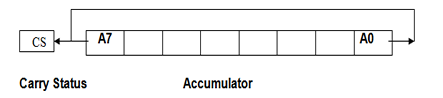 RRC                                Rotate Accumulator Right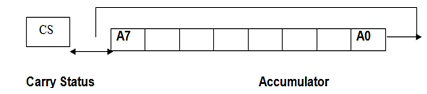 RAL                                Rotate Left Through CarryRAR                               Rotate Right Through CarryComplement and carry flag instructions:CMA            Complement AccumulatorCMC            Complement Carry FlagSTC              Set Carry Flag4 Branch Group The branching instructions alter normal sequential program flow, either unconditionally or conditionally. The unconditional branching instructions are as follows:JMP            JumpCALL          CallRET            ReturnConditional branching instructions examine the status of one of four condition flags to determine whether the specified branch is to be executed. The conditions that may be specified are as follows:NZ          Not Zero (Z = 0)Z             Zero (Z = 1)NC          No Carry (C = 0)C             Carry (C = 1)PO          Parity Odd (P = 0)PE          Parity Even (P = 1)P             Plus (S = 0)M            Minus (S = 1)Thus, the conditional branching instructions are specified as follows:Jumps         Calls 			 Returns      INC  		CNC		RNC (No Carry)JNZ 		CNZ  		RNZ (Not Zero)JM    		CM	    	RM   (Minus)JP0    		CPO  		RPO (Parity Odd)JM    		CM   		RM  (Minus)JPE 		CPE 	 	RPE (Parity Even)JP0  		CPO 		 RPO  (Parity Odd)Two other instructions can affect a branch by replacing the contents or the program counter:PCHL       Move H & L to Program CounterRST          Special Restart Instruction Used with Interrupts5 .Stack Instructions The following instructions affect the Stack and/or Stack PointerPUSH       Push Two bytes of Data onto the StackPOP          Pop Two Bytes of Data off the StackXTHL       Exchange Top of Stack with H & LSPHL        Move content of H & L to Stack Pointer6 .I/0 instructionsIN             Initiate Input OperationOUT          Initiate Output Operation 7 Machine Control instructionsEI             Enable Interrupt SystemDI             Disable Interrupt SystemHLT          HaltNOP          No Operation*************************************************************************************************Define addressing mode.Write the types of addressing modes with example.(December 2014)(December 2015) (April 2015)(April 2018)(Dec 2018)*****************************************************************************************3. Addressing ModesVarious ways of specifying the operands or various formats for specifying the operands is called addressing modeImplicit addressingThis mode doesn’t require any operand; the data is specified by the opcode itself. CMA – Complement the contents of accumulatorImmediate addressing In this mode, the 8/16-bit data is specified in the instruction itself as one of its operand.MVI B, 05H means 05 is copied into register B.ADI 06HDirect addressing – In this mode, the data is directly copied from the given address to the register. STA 2400H, IN 02H STA 2400H means the data at address 2400 is copied to register A.Register addressingIn this mode, the data is copied from one register to another.  MOV A, BADD BRegister indirect addressingIn this mode, the data is transferred from one register to another by using the address pointed by the register. LDAX B,STAX D        	LDAX B means data is transferred from the memory address pointed by the register pair  	BC to the register A.*****************************************************************************************Write short notes on STACK and Subroutine**************************************************************************************STACK:
 Stack is an area of memory identified by the programmer for temporary storage of information.Stack is a LIFO structure.Stack normally grows backwards into memory-the programmer defines the bottom of the stack and the stack grows up into reducing address range.Stack is defined by setting the SP(stack pointer) register.LXI SP,FFFFHThe size of the stack is limited only by the available memory.Information is saved on the stack by PUSHing it on.Information is retrieved from the stack by POPing it off.The 8085 provides two instructions:PUSH and POP for storing information on the stack and retrieving it back.Both PUSH and POP work with register pairs only.PUSH instruction
    EX: PUSH BSteps to be followed for PUSH  B one byte instructionDecrement SPCopy the contents of register B to the memory location pointed by SP.Decrement SPCopy the contents of register C to the memory location pointed to by SP.POP instruction:
    EX: POP DSteps to be followed for POP D one byte instructionCopy the contents of the memory location pointed to by the SP to register E.Increment SPCopy the contents of the memory location pointed to by the SP to register D.Increment SP
Operation of the stack:During pushing, the stack operates in a ' decrement then store' style-The stack pointer is decremented first, then the information is placed on the stackDuring popping, the stack operates in a "use then increment' style.-The information is retrieved from the top of the stack and then the pointer is incremented.The SP pointer always points to the "top of the stack"LIFO:The order of PUSHs and POPs   must be opposite of each other in order to retrieve information back into its original location.PUSH B
PUSH D
.....
POP D
POP B

Reversing the order of the POP instructions will result in the exchange of the contents of BC and DEPSW register pair:
	The 8085 recognizes one additional register pair called the PSW(PROGRAM STATUS WORD). This register pair is made up of the accumulator and the flag registers. ***************************************************************************Explain the use of  lookup table in 8085.***************************************************************************Lookup tableA lookup table is an array that replaces runtime computation with a simpler array indexing operation. The savings in terms of processing time can be significant, since retrieving a value from memory is often faster than undergoing an 'expensive' computation or input/output operation.The tables may be pre-calculated and stored in static program storage, calculated (or "pre-fetched") as part of a program's initialization phase (memorization), or even stored in hardware in application-specific platforms. Lookup tables are also used extensively to validate input values by matching against a list of valid (or invalid) items in an array and, in some programming languages, may include pointer functions (or offsets to labels) to process the matching input.Example of look up table Algorithm 1. Initialize HL pair to point Look up table 2. Get the data 3. Check whether the given input is less than 9 4. If yes go to next step else halt the program 5. Add the desired address with the accumulator content 6. Store the result Program:LXI H,5000 	;Initialsie Look up table address LDA 5050 	;Get the data CPI 0A 	;Check input > 9 JC AFTER 	;if yes error MVI A,FF 	;Error Indication STA 5051 HLT AFTER: MOV C,A 	;Add the desired Address MVI B,00 DAD B MOV A,M STA 5051 	;Store the result HLT 		;Terminate the program LOOK UP TABLE: 5000 	 015001 	 045002	 095003 	 165004 	 25 5005 	 36 5006 	 49 5007 	 645008 	 81 RESULT: Input: Data		: 05H in memory location 5050 Output: Data	: 25H (Square of 5) in memory location 5051 Input: Data		: 11H in memory location 5050 Output: Data	: FFH (Error Indication) in memory location 5051***************************************************************************************************************Sample 8085 Assembly ProgramsExample-1: Write assembly program to add two numbers.    (December 2014)MVI D, 8CH 
MVI C, 6EH 
MOV A, C 
ADD D 
OUT PORT1 
HLTExample-2: Write assembly program to multiply a number by 8
Multiply by 2 is equivalent to shifting.MVI A, 40H
RLC
RLC
RLC
OUT PORT1
HLTExample-2: Write assembly program to multiply two 8 bit numberExample-3: Write assembly program to find greatest between the two numbers.MVI B, 30H
MVI C, 40H
MOV A, B
CMP C
JZ EQU
JC GRT
OUT PORT1
HLT
EQU: MVI A, 01H
OUT PORT1
HLT
GRT: MOV A, C
OUT PORT1
HLTWrite an assembly language program for to generate Fibannoci series using subroutines(Dec 2014)MVI A,00STA 8000MVI A,01STA 8001MVI B,08LXI H,8000BACK: MOV A,MINX  HADD MINX HMOV M,ADCR BDCX HJNZ BACKHLTWrite an assembly language program for to multiply two 16 bit numbers.       (June 2016)Programming using subroutine InstructionsGeneration of Square waveform using DAC
Programming using Loop structure with Counting and Indexing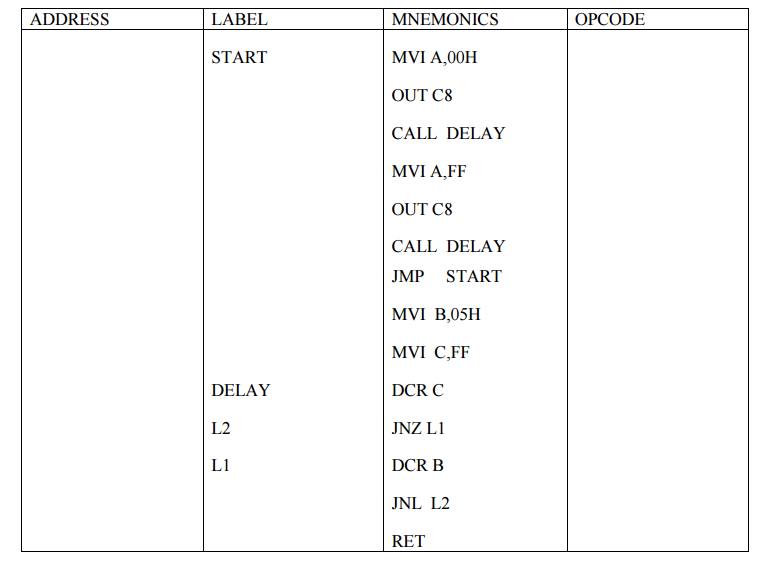  (i) 16 bit Multiplication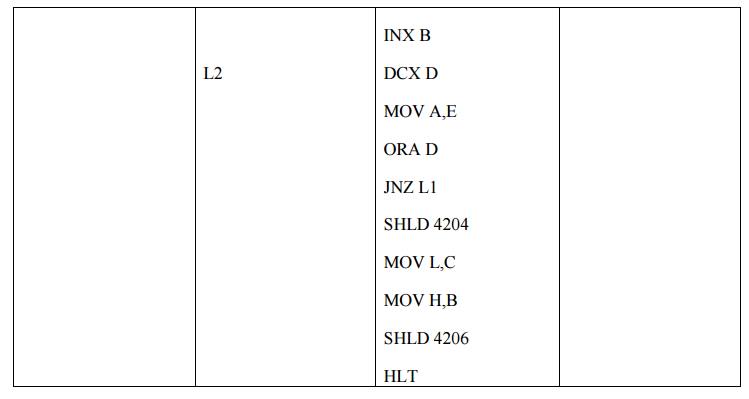 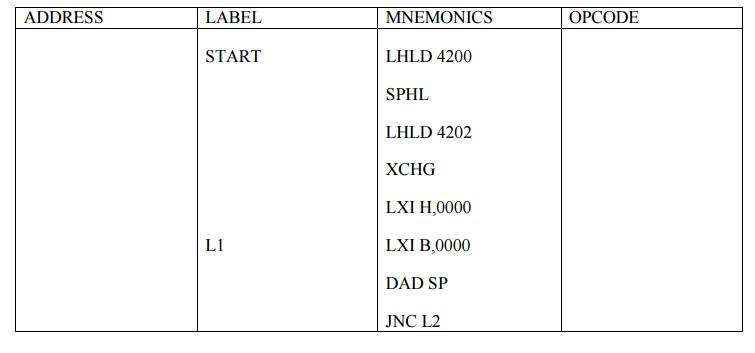 (ii)Finding the maximum number in the given array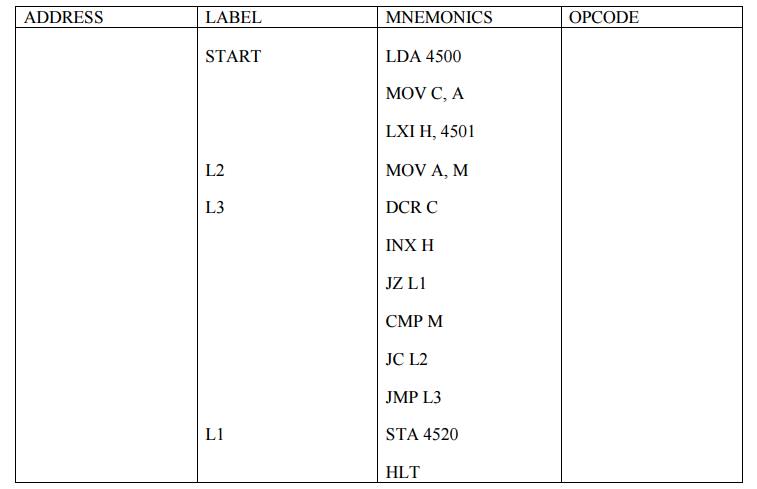 Develop an algorithm and 8085 assembly language program to sort 100 byte type data. Explain the instruction used in the program.(Dec 2018)L3   	MVI B,00              LXI H,4200             MOV C,M             INX H             DCR CL2          MOV A,M             INX H             CMP M              JC       L1              MOV D,M             MOV M,A            DCX H            MOV  M,D               MVI B,01L1       DCR C            JNZ        L2            DCR B            JZ     L3            HLT INPUT4200  994201   data1…………….4300   data 100                    	&&&&&&&&&&&&&&&&&&&&&&&&&&MVI B, 07HMVI C, 06HXRA AGOADD BDCR CJNZ GOSTA 4A00HLTLXIH, 0000LXIB, 1CD2LXI SP,01ADLXI D, 0000MULDAD SPJNC DOWNINX DDOWNDCX BMOV A,BORA CJNZ MULSHLD    4A00XCH GSHLD  4A02HLT